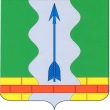 АДМИНИСТРАЦИЯ СЕМИЛУКСКОГО МУНИЦИПАЛЬНОГО РАЙОНАВОРОНЕЖСКОЙ ОБЛАСТИПОСТАНОВЛЕНИЕот   24.08.2017г. № 1165 г. СемилукиО внесении изменений в постановление администрации Семилукского муниципального района от 10.09.2015г. 
№ 895 «Об утверждении административногорегламента администрацииСемилукского муниципального районапо предоставлению муниципальной услуги«Утверждение и выдача схем расположенияземельных участков на кадастровомплане территории» В соответствии с  Федеральным законом РФ от 27.07.2010г. № 210-ФЗ «Об организации предоставления государственных и муниципальных услуг», во исполнение протокола поручений, определенных на еженедельном оперативном  совещании у губернатора Воронежской области                         от 24.04.2017г. № 12,   администрация     Семилукского муниципального  района   п о с т а н о в л я е т:1. Внести в постановление администрации Семилукского муниципального района от 10.09.2015г. № 895 изменения, изложив приложение «Административный регламент администрации Семилукского муниципального района по предоставлению муниципальной услуги «Утверждение и выдача схем расположения земельных участков на кадастровом плане территории» к нему в новой редакции (прилагается).2. Настоящее постановление вступает в силу с момента его официального опубликования.3.  Контроль  заисполнением настоящего постановления возложить на заместителя главы администрацииСемилукского муниципального района  С.А. Зайцева.Глава  администрации Семилукского муниципального района                                               И.Л.КокореваПриложениек постановлению администрацииСемилукскогомуниципального района Воронежской областиот 10.09.2015г.  № 895(в редакции от   24.08.2017г.   № 1165)АДМИНИСТРАТИВНЫЙ РЕГЛАМЕНТАДМИНИСТРАЦИИ СЕМИЛУКСКОГО МУНИЦИПАЛЬНОГО РАЙОНА  ВОРОНЕЖСКОЙ ОБЛАСТИПО ПРЕДОСТАВЛЕНИЮ МУНИЦИПАЛЬНОЙ УСЛУГИ«УТВЕРЖДЕНИЕ И ВЫДАЧА СХЕМ РАСПОЛОЖЕНИЯ ЗЕМЕЛЬНЫХ УЧАСТКОВ НА КАДАСТРОВОМ ПЛАНЕ ТЕРРИТОРИИ»Общие положенияПредмет регулирования административного регламента.Предметом регулирования административного регламента по предоставлению муниципальной услуги «Утверждение и выдача схем расположения земельных участков на кадастровом плане территории» (далее – административный регламент) являются отношения, возникающие между заявителями и администрацией Семилукского муниципального района при утверждении схемы расположения земельного участка или земельных участков на кадастровом плане территории, а также определение состава, последовательности и  сроков выполнения административных процедур при предоставлении муниципальной услуги. Описание заявителейЗаявителями являются физические и юридические лица, заинтересованные в образовании путем раздела земельного участка, находящегося в муниципальной собственности (государственная собственность на который не разграничена), предоставленного им на праве постоянного (бессрочного) пользования, аренды или безвозмездного пользования, а также в предоставлении земельного участка путем проведения аукциона по продаже земельного участка,  аукциона на право заключения договора аренды земельного участка,  а также иные лица, имеющие право в силу наделения их заявителями соответствующими полномочиями в порядке, установленном законодательством Российской Федерации, выступать от их имени при взаимодействии с соответствующими органами местного самоуправления, органами государственной власти и организациями при предоставлении муниципальной услуги (далее - Заявитель).Требования к порядку информирования о предоставлении муниципальной услугиМестонахождение администрации Семилукского муниципального района (далее – администрация): г. Семилуки, ул. Ленина, д.11.График (режим) работы администрации:понедельник - четверг: с 08.00 до 17.00;пятница: с 08.00 до 15.45;	перерыв: с 12.00 до 12.45.Адрес официального сайта администрации в информационно-телекоммуникационной сети "Интернет" (далее - сеть Интернет): www.semiluki-rayon.ru.Адрес электронной почты администрации: semil@govvrn.ru.Телефон справочной службы администрации:8(47372) 2-38-37, 8(47372) 2-22-99 .1.3.2. Сведения о местонахождении, графике (режиме) работы, контактных телефонах (телефонах для справок и консультаций), интернет-адресах, адресах электронной почты администрации,  размещаются:- на официальном сайте администрации в сети Интернет                       (www.semiluki-rayon.ru);- в региональной информационной системе "Портал государственных и муниципальных услуг Воронежской области" (www.svc.govvrn.ru) (далее – Региональный портал);- в федеральной государственной информационной системе "Единый портал государственных и муниципальных услуг (функций)"(www.gosuslugi.ru) (далее – Единый портал);- на информационном стенде в администрации;1.3.3. Способы получения информации о местонахождении и графике (режиме) работы органов и организаций, обращение в которые необходимо для получения муниципальной услуги:- непосредственно в администрации;- с использованием средств телефонной связи, средств сети Интернет.1.3.4.	Информация по вопросам предоставления муниципальной услуги и услуг, которые являются необходимыми и обязательными для предоставления муниципальной услуги, размещается непосредственно в помещении администрации, с использованием информационных стендов, на официальном сайте администрации в сети Интернет, на Едином портале, Региональном портале, предоставляется уполномоченными должностными лицами администрации, (далее – уполномоченные должностные лица)   при личном обращении заявителей, по телефонам справочных служб, а также в письменной форме почтовым отправлением либо электронным сообщением по адресу, указанному заявителем.Информирование о ходе предоставления муниципальной услуги осуществляется уполномоченными должностными лицами при личном контакте с заявителями, по телефонам справочных служб, а также в письменной форме почтовым отправлением либо электронным сообщением  с использованием информационно-телекоммуникационных сетей общего пользования, в том числе  Единого портала,  Регионального портала. 1.3.5. На официальном сайте администрации, на информационных стендах в местах предоставления муниципальной услуги, на Едином портале и Региональном портале размещается также следующая информация:1) текст настоящего административного регламента;2) извлечения из законодательных и иных нормативных правовых актов, содержащих нормы, регулирующие деятельность по предоставлению муниципальной услуги;3) формы, образцы документов, заявлений.1.3.6. При осуществлении консультаций по письменным обращениям ответ на обращение направляется почтовым отправлением или электронным сообщением в адрес Заявителя в срок, не превышающий 30 календарных дней с даты регистрации письменного обращения.1.3.7. При ответах на телефонные звонки и при личном обращении уполномоченные должностные лица консультируют заявителей по вопросам, касающимся:1) порядка и сроков предоставления муниципальной  услуги;2) порядка оформления представляемых заявителем документов;3) порядка обжалования действий (бездействия) и решений, осуществляемых и принимаемых в ходе предоставления муниципальной услуги;4) хода предоставления муниципальной услуги.Время телефонного разговора и консультирования при личном обращении не может превышать 10 минут. В случае если для разъяснения требуется время, превышающее 10 минут, уполномоченное должностное лицо, осуществляющее консультирование, должно предложить заинтересованному лицу обратиться за необходимой информацией в письменном виде. Ответ на телефонный звонок начинается с информации о наименовании органа, в который позвонил гражданин, фамилии, имени, отчестве (при наличии) и должности уполномоченного должностного лица, принявшего телефонный звонок.В случае если уполномоченное должностное лицо, принявшее звонок, не может самостоятельно ответить на поставленные вопросы, он переадресует (переводит) данный телефонный звонок другому уполномоченному должностному лицу или же сообщает обратившемуся гражданину телефонный номер, по которому можно получить необходимую информацию.Стандарт предоставления муниципальной услугиНаименование муниципальной услуги – «Утверждение и выдача схем расположения земельных участков на кадастровом плане территории».Наименование органа, предоставляющего муниципальную услугу.Орган, предоставляющий муниципальную услугу: администрация Семилукского муниципального района.Администрация при предоставлении муниципальной услуги в целях получения документов, необходимых для утверждения и выдачи схем расположения земельных участков на кадастровом плане территории, а также получения информации для проверки сведений, представленных заявителем, осуществляет взаимодействие с Управлением Федеральной службы государственной регистрации, кадастра и картографии по Воронежской области, Управлением Федеральной налоговой службы по Воронежской области, отделом Семилукского филиала федерального государственного бюджетного учреждения «Федеральная кадастровая палата Федеральной службы государственной регистрации, кадастра и картографии» по Воронежской области.Запрещается требовать от заявителя осуществления действий, в том числе согласований, необходимых для получения муниципальной услуги и связанных с обращением в иные государственные органы, органы местного самоуправления, организации, за исключением получения услуг, включенных в перечень услуг, которые являются необходимыми и обязательными для предоставления муниципальных услуг, утвержденный Решением СНД от 16.02.2012 №308. 2.3. Результат предоставления муниципальной услуги.  Результатом предоставления муниципальной услуги является  выдача (направление) постановления администрации об утверждении схемы расположения земельного участка на кадастровом плане территории либо мотивированный отказ в предоставлении муниципальной услуги.2.4.Срок предоставления муниципальной услуги.2.4.1. В случае раздела земельного участка, который находится в муниципальной собственности (государственная собственность на который не разграничена) и предоставлен на праве постоянного (бессрочного) пользования, аренды или безвозмездного пользования срок предоставления муниципальной услуги не должен превышать 18 дней со дня поступления от заявителя заявления об утверждении схемы расположения земельного участка или земельных участков на кадастровом плане территории.Срок исправления технических ошибок, допущенных при оформлении документов, не должен превышать трех рабочих дней с момента обнаружения ошибки или получения от любого заинтересованного лица в письменной форме заявления об ошибке в записях.Оснований для приостановления предоставления муниципальной услуги законодательством не предусмотрено.2.4.2. В случае образования земельного участка для его продажи или предоставления в аренду путем проведения аукциона срок предоставления муниципальной услуги не должен превышать 18 дней со дня поступления от заявителя заявления об утверждении схемы расположения земельного участка или земельных участков на кадастровом плане территории.Срок исправления технических ошибок, допущенных при оформлении документов, не должен превышать трех рабочих дней с момента обнаружения ошибки или получения от любого заинтересованного лица в письменной форме заявления об ошибке в записях.Основанием для приостановления предоставления муниципальной услуги является случай, при котором на момент поступления в администрацию заявления об утверждении схемы расположения земельного участка на рассмотрении такого органа находится представленная ранее другим лицом схема расположения земельного участка и местоположение земельных участков, образование которых предусмотрено этими схемами, частично или полностью совпадает. Предоставление муниципальной услуги приостанавливается  до принятия решения об утверждении ранее направленной схемы расположения земельного участка либо до принятия решения об отказе в утверждении ранее направленной схемы расположения земельного участка.2.5. Правовые основы для предоставления муниципальной услуги.Предоставление муниципальной услуги «Утверждение и выдача схем расположения земельных участков на кадастровом плане территории» осуществляется в соответствии с:- Земельным кодексом Российской Федерации  от 25.10.2001 № 136-ФЗ («Российская газета», 2004, № 290, 30 декабря«Собрание законодательства РФ», 2001, №44, 29 октября);- Федеральным законом от 06.10.2003 № 131-ФЗ «Об общих принципах организации местного самоуправления в Российской Федерации» («Российская газета», 2003, № 202, 8 октября);- Федеральным законом от 27.07.2010 № 210-ФЗ «Об организации предоставления государственных и муниципальных услуг» («Российская газета», 2010, № 168, 30 июля);- Постановлением Правительства РФ от 25.06.2012 № 634 «О видах электронной подписи, использование которых допускается при обращении за получением государственных и муниципальных услуг» («Российская газета», 2012, № 148, 02 июля) (далее - Постановление РФ от 25.06.2012 № 634);- Приказом Минэкономразвития России от 14.01.2015 № 7 «Об утверждении порядка и способов подачи заявлений об утверждении схемы расположения земельного участка или земельных участков на кадастровом плане территории, заявления о проведении аукциона по продаже земельного участка, находящегося в государственной или муниципальной собственности, или аукциона на право заключения договора аренды земельного участка, находящегося в государственной или муниципальной собственности, заявления о предварительном согласовании предоставленияземельного участка, находящегося в государственной или муниципальной собственности, заявления о предоставлении земельного участка, находящегося в государственной или муниципальной собственности, и заявления о перераспределении земель и (или) земельных участков, находящихся в государственной или муниципальной собственности, и земельных участков, находящихся в частной собственности, в форме электронных документов с использованием информационно-телекоммуникационной сети «Интернет», а также требований к их формату» (Официальный интернет-портал правовой информации http://www.pravo.gov.ru, 27.02.2015) (далее - Приказ Минэкономразвития России от 14.01.2015 № 7);- Приказом Минэкономразвития России от 27.11.2014 № 762 «Об утверждении требований к подготовке схемы расположения земельного участка или земельных участков на кадастровом плане территории и формату схемы расположения земельного участка или земельных участков на кадастровом плане территории при подготовке схемы расположения земельного участка или земельных участков на кадастровом плане территории в форме электронного документа, формы схемы расположения земельного участка или земельных участков на кадастровом плане территории, подготовка которой осуществляется в форме документа на бумажном носителе» (Официальный интернет-портал правовой информации http://www.pravo.gov.ru, 18.02.2015) (далее - Приказ Минэкономразвития России от 27.11.2014 № 762);- Уставом Семилукского муниципального района Воронежской области;- иными нормативными правовыми актами Российской Федерации, Воронежской области и администрации Семилукского муниципального района Воронежской области, регламентирующими правоотношения в сфере предоставления государственных услуг. Исчерпывающий перечень документов, необходимых в соответствии с законодательными или иными нормативными правовыми актами для предоставления муниципальной услуги.Исчерпывающий перечень документов, необходимых в соответствии с нормативными правовыми актами для предоставления муниципальной услуги, подлежащих представлению заявителем.В случае раздела земельного участка, который находится в муниципальной собственности (государственная собственность на который не разграничена) и предоставлен на праве постоянного (бессрочного) пользования, аренды или безвозмездного пользования.Муниципальная услуга предоставляется на основании заявления, поступившего в администрацию.Форма заявления приведена в приложении № 1 к настоящему административному регламенту.Заявление представляется заявителем лично в администрацию либо направляется заявителем  в администрацию на бумажном носителе посредством почтового отправления с описью вложения и уведомлением о вручении или в форме электронного документа с использованием информационно-телекоммуникационных сетей общего пользования, в том числе Единого портала и (или) Регионального Портала.Заявление должно быть подписано заявителем либо представителем заявителя.Заявление, представляемое в электронной форме, должно быть подписано электронной подписью в соответствии с Постановлением Правительства РФ от 25.06.2012 № 634.К заявлению прилагаются следующие документы:- схема расположения земельного участка или земельных участков на кадастровом плане территории, которые предлагается образовать и (или) изменить;- копии правоустанавливающих и (или) правоудостоверяющих документов на исходный земельный участок, если права на него не зарегистрированы в Едином государственном реестре прав на недвижимое имущество и сделок с ним.При представлении заявления на бумажном носителе к такому заявлению прилагается копия документа, удостоверяющего личность заявителя (представителя заявителя). При представлении заявления представителем заявителя к такому заявлению прилагается доверенность, выданная представителю заявителя, оформленная в порядке, предусмотренном законодательством Российской Федерации.Копии документов, прилагаемых к заявлению, должны быть заверены в установленном законодательством Российской Федерации порядке, кроме случаев, когда заявитель лично представляет  в администрацию соответствующий документ в подлиннике для сверки.Документы, представляемые в электронной форме, должны быть подписаны электронной подписью в соответствии с Постановлением Правительства РФ от 25.06.2012 № 634.Схема расположения земельного участка или земельных участков на кадастровом плане территории должна соответствовать требованиям, установленным Приказом Минэкономразвития России от 27.11.2014 № 762.2.6.1.2. В случае образования земельного участка для его продажи или предоставления в аренду путем проведения аукциона.Муниципальная услуга предоставляется на основании заявления, поступившего в администрацию.Форма заявления приведена в приложении № 1 к настоящему административному регламенту.Заявление представляется заявителем лично в администрацию либо направляется заявителем  в администрацию на бумажном носителе посредством почтового отправления с описью вложения и уведомлением о вручении или в форме электронного документа по выбору заявителя:- путем заполнения формы запроса, размещенной на официальном сайте администрации в сети Интернет, в том числе посредством отправки через личный кабинет Единого портала и (или) Регионального портала;- путем направления электронного документа в администрацию на официальную электронную почту.Заявление в форме электронного документа подписывается по выбору заявителя (если заявителем является физическое лицо):электронной подписью заявителя (представителя заявителя);усиленной квалифицированной электронной подписью заявителя (представителя заявителя).Заявление от имени юридического лица заверяется по выбору заявителя электронной подписью либо усиленной квалифицированной электронной подписью (если заявителем является юридическое лицо):лица, действующего от имени юридического лица без доверенности;представителя юридического лица, действующего на основании доверенности, выданной в соответствии с законодательством Российской Федерации.К заявлению прилагаются следующие документы: - схема расположения земельного участка или земельных участков на кадастровом плане территории (за исключением случаев образования земельного участка из земель или земельных участков, расположенных в границах населенных пунктов).При представлении заявления на бумажном носителе к заявлению прилагается копия документа, удостоверяющего личность заявителя (представителя заявителя), заверенная в порядке, предусмотренном действующим законодательством.При представлении заявления на бумажном носителе представителем заявителя к такому заявлению прилагается доверенность, выданная представителю заявителя, оформленная в порядке, предусмотренном законодательством Российской Федерации.При представлении заявления в форме электронного документа к заявлению прилагается копия документа, удостоверяющего личность заявителя (представителя заявителя) в виде электронного образа такого документа.Представления вышеуказанного документа не требуется в случае представления заявления посредством отправки через личный кабинет Единого портала и (или) Регионального портала, а также если заявление подписано усиленной квалифицированной электронной подписью.В случае представления заявления представителем заявителя, действующим на основании доверенности, к заявлению также прилагается доверенность в виде электронного образа такого документа.Заявление и прилагаемые к нему документы, представляемые в форме электронного документа,  должны соответствовать требованиям, установленным  Приказом Минэкономразвития России от 14.01.2015 № 7.Схема расположения земельного участка или земельных участков на кадастровом плане территории должна соответствовать требованиям, установленным Приказом Минэкономразвития России от 27.11.2014 № 762.2.6.2. Исчерпывающий перечень документов, необходимых в соответствии с нормативными правовыми актами для предоставления муниципальной услуги, которые находятся в распоряжении государственных органов, органов местного самоуправления и иных организаций, участвующих в предоставлении муниципальной услуги, и которые заявитель вправе представить:- Выписка и Единого государственного реестра юридических лиц (в случае, если заявитель является юридическим лицом);- Выписка из Единого государственного реестра индивидуальных предпринимателей (в случае, если заявитель является индивидуальным предпринимателем);- Выписка из Единого государственного реестра прав на недвижимое имущество и сделок с ним (далее – ЕГРП) о правах на земельный участок  или уведомление об отсутствии в ЕГРП сведений о зарегистрированных правах на земельный участок; - Выписка из ЕГРП о правах на здание, строение, сооружение, находящиеся на земельном участке или уведомление об отсутствии в ЕГРП сведений о зарегистрированных правах на указанные здания, строения, сооружения;-  кадастровый паспорт земельного участкаили кадастровая выписка о земельном участке (в случае раздела земельного участка, который находится в муниципальной собственности (государственная собственность на который не разграничена)  и предоставлен на праве постоянного (бессрочного) пользования, аренды или безвозмездного пользования).Заявитель вправе представить указанные документы самостоятельно.Непредставление заявителем указанных документов не является основанием для отказа заявителю в предоставлении услуги.Запрещается требовать от заявителя:- представления документов и информации или осуществления действий, представление или осуществление которых не предусмотрено нормативными правовыми актами, регулирующими отношения, возникающие в связи с предоставлением муниципальной услуги;- представления документов и информации, которые в соответствии с нормативными правовыми актами Российской Федерации, нормативными правовыми актами Воронежской области и муниципальными правовыми актами администрации Семилукского муниципального района находятся в распоряжении администрации, иных государственных органов, органов местного самоуправления и (или) подведомственных государственным органам и органам местного самоуправления организаций, участвующих в предоставлении муниципальной услуги, за исключением документов, указанных в части 6 статьи 7 Федерального закона от 27.07.2010 № 210-ФЗ «Об организации предоставления государственных и муниципальных услуг».2.6.3. Перечень услуг, которые являются необходимыми и обязательными для предоставления муниципальной услуги, в том числе сведения о документах, выдаваемых организациями, участвующими в предоставлении муниципальной услуги:- проведение кадастровых работ в целях выдачи межевого плана, представление технического плана, акта обследования. 2.7. Исчерпывающий перечень оснований для отказа в приеме документов, необходимых  для предоставления муниципальной услуги.Перечень оснований для отказа в приеме документов, необходимых для предоставления муниципальной услуги:- заявление не соответствует установленной форме, не поддается прочтению или содержит неоговоренные заявителем зачеркивания, исправления, подчистки;- заявление и прилагаемые к нему документы не соответствуют требованиям, установленным Постановлением Правительства РФ от 25.06.2012 № 634, Приказом Минэкономразвития России от 14.01.2015 № 7, пунктом 2.6. настоящего административного регламента;-  заявление подано лицом, не уполномоченным совершать такого рода действия.Исчерпывающий перечень оснований для отказа в предоставлении муниципальной услуги.2.8.1. Основанием для отказа в предоставлении муниципальной услуги является:-  несоответствие схемы расположения земельного участка ее форме, формату или требованиям к ее подготовке;- полное или частичное совпадение местоположения земельного участка, образование которого предусмотрено схемой его расположения, с местоположением земельного участка, образуемого в соответствии с ранее принятым решением об утверждении схемы расположения земельного участка, срок действия которого не истек;- разработка схемы расположения земельного участка с нарушением предусмотренных статьей 11.9 Земельного кодекса Российской Федерации требований к образуемым земельным участкам;- несоответствие схемы расположения земельного участка утвержденному проекту планировки территории, землеустроительной документации, положению об особо охраняемой природной территории;- расположение земельного участка, образование которого предусмотрено схемой расположения земельного участка, в границах территории, для которой утвержден проект межевания территории. 2.8.2. Помимо оснований для отказа в предоставлении муниципальной услуги, установленных пунктом 2.8.1., основаниями для отказа в предоставлении муниципальной услуги в случае образования земельного участка для его продажи или предоставления в аренду путем проведения аукциона являются:- в отношении земельного участка не установлено разрешенное использование или разрешенное использование земельного участка не соответствует целям использования земельного участка, указанным в заявлении о проведении аукциона;- земельный участок не отнесен к определенной категории земель;- земельный участок предоставлен на праве постоянного (бессрочного) пользования, безвозмездного пользования, пожизненного наследуемого владения или аренды;- на земельном участке расположены здание, сооружение, объект незавершенного строительства, принадлежащие гражданам или юридическим лицам, за исключением случаев размещения сооружения (в том числе сооружения, строительство которого не завершено) на земельном участке на условиях сервитута или объекта, который предусмотрен пунктом 3 статьи 39.36 Земельного Кодекса Российской Федерации и размещение которого не препятствует использованию такого земельного участка в соответствии с его разрешенным использованием;- на земельном участке расположены здание, сооружение, объект незавершенного строительства, находящиеся в государственной или муниципальной собственности, и продажа или предоставление в аренду указанных здания, сооружения, объекта незавершенного строительства является предметом другого аукциона либо указанные здание, сооружение, объект незавершенного строительства не продаются или не передаются в аренду на этом аукционе одновременно с земельным участком;земельный участок расположен в границах застроенной территории, в отношении которой заключен договор о ее развитии, или территории, в отношении которой заключен договор о ее комплексном освоении;- земельный участок в соответствии с утвержденными документами территориального планирования и (или) документацией по планировке территории предназначен для размещения объектов федерального значения, объектов регионального значения или объектов местного значения;- земельный участок предназначен для размещения здания или сооружения в соответствии с государственной программой Российской Федерации, государственной программой субъекта Российской Федерации или адресной инвестиционной программой;- в отношении земельного участка принято решение о предварительном согласовании его предоставления;- в отношении земельного участка поступило заявление о предварительном согласовании его предоставления или заявление о предоставлении земельного участка, за исключением случаев, если принято решение об отказе в предварительном согласовании предоставления такого земельного участка или решение об отказе в его предоставлении;- земельный участок является земельным участком общего пользования или расположен в границах земель общего пользования, территории общего пользования;- земельный участок изъят для государственных или муниципальных нужд, за исключением земельных участков, изъятых для государственных или муниципальных нужд в связи с признанием многоквартирного дома, который расположен на таком земельном участке, аварийным и подлежащим сносу или реконструкции.2.9. Размер платы, взимаемой с заявителя при предоставлении муниципальной услуги.Муниципальная услуга предоставляется на безвозмездной основе. Максимальный срок ожидания в очереди при подаче запроса о предоставлении муниципальной услуги и при получении результата предоставления муниципальной услуги.Максимальный срок ожидания в очереди при подаче запроса о предоставлении муниципальной услуги не должен превышать 15 минут.Максимальный срок ожидания в очереди при получении результата предоставления муниципальной услуги не должен превышать 15 минут.Срок регистрации запроса заявителя о предоставлении муниципальной услуги.Регистрация запроса заявителя о предоставлении муниципальной услуги осуществляется в течение 1-го календарного дня с момента поступления заявления. При поступлении заявления в электронной форме в выходные (праздничные) дни его регистрация производится на следующий рабочий день.Требования к помещениям, в которых предоставляется муниципальная услуга.2.12.1. Прием граждан осуществляется в специально выделенных для предоставления муниципальных услуг помещениях.Помещения должны содержать места для информирования, ожидания и приема граждан. Помещения должны соответствовать санитарно-эпидемиологическим правилам и нормам, а также быть оборудованы противопожарной системой и средствами пожаротушения.У входа в каждое помещение размещается табличка с наименованием помещения (зал ожидания, приема/выдачи документов и т.д.).2.12.2.  Около здания должны быть организованы парковочные места для автотранспорта, в том числе для лиц с ограниченными возможностями здоровья (инвалидов).Доступ заявителей к парковочным местам является бесплатным.2.12.3. В помещениях для ожидания заявителям отводятся места, оборудованные стульями, кресельными секциями. В местах ожидания должны быть предусмотрены средства для оказания первой помощи и доступные места общего пользования.2.12.4. Места информирования, предназначенные для ознакомления заявителей с информационными материалами, оборудуются:- информационными стендами, на которых размещается визуальная и текстовая информация;- стульями и столами для оформления документов.К информационным стендам должна быть обеспечена возможность свободного доступа граждан.Информация о порядке предоставления муниципальной услуги размещается на информационных стендах в помещениях приема и выдачи документов, которые должны быть освещены, хорошо просматриваемы.Информационные стенды должны содержать актуальную информацию, необходимую для получения муниципальной услуги. Тексты материалов печатаются удобным для чтения шрифтом, без исправлений.2.12.5. Помещения для приема заявителей должны быть оборудованы табличками с указанием номера кабинета и должности лица, осуществляющего прием. Место для приема заявителей должно быть оборудовано стулом, иметь место для написания заявлений и размещения документов.Помещения для приема заявителей должны обеспечивать возможность реализации прав лиц с ограниченными возможностями здоровья (инвалидов) на предоставление муниципальной услуги. Помещения оборудуются пандусами, санитарными помещениями, расширенными проходами, позволяющими обеспечить беспрепятственный доступ к указанным помещениям лиц с ограниченными возможностями здоровья, инвалидов, использующих кресла-коляски.           2.12.6. Требования к обеспечению условий доступности муниципальных услуг для инвалидов.Орган, предоставляющий муниципальную услугу, обеспечивает условия доступности для беспрепятственного доступа инвалидов в здание и помещения, в котором предоставляется муниципальная услуга, и получения муниципальной услуги в соответствии с требованиями, установленными Федеральным законом от 24.11.1995 № 181-ФЗ «О социальной защите инвалидов в Российской Федерации», и другими законодательными и иными нормативными правовыми актами Российской Федерации и Воронежской области.Если здание и помещения, в котором предоставляется услуга, не приспособлены или не полностью приспособлены для потребностей инвалидов, орган, предоставляющий муниципальную услугу, обеспечивает предоставление муниципальной услуги по месту жительства инвалида.2.13.Показатели доступности и качества муниципальной услуги.2.13.1. Показателями доступности муниципальной услуги являются:- оборудование территорий, прилегающих к месторасположению органа предоставляющего услугу, местами для парковки автотранспортных средств, в том числе для лиц с ограниченными возможностями здоровья (инвалидов);- оборудование мест ожидания в органе предоставляющего услугу доступными местами общего пользования;- оборудование мест ожидания и мест приема заявителей в органе предоставляющего услугу стульями, столами (стойками) для возможности оформления документов;- соблюдение графика работы органа предоставляющего услугу;- размещение полной, достоверной и актуальной информации о муниципальной услуге на Едином портале, Региональном портале, на официальном сайте администрации, на информационных стендах в местах предоставления муниципальной услуги;- возможность получения муниципальной услуги в многофункциональном центре;- возможность получения информации о ходе предоставления муниципальной услуги, в том числе с использованием информационно-коммуникационных технологий.2.13.2.Показателями качества муниципальной услуги являются:- полнота предоставления муниципальной услуги в соответствии с требованиями настоящего административного регламента;- соблюдение сроков предоставления муниципальной услуги;- удельный вес жалоб, поступивших в администрацию по вопросу предоставления муниципальной услуги, в общем количестве заявлений на предоставление муниципальной услуги.2.14. Особенности предоставления муниципальной услуги в многофункциональных центрах и особенности предоставления муниципальной услуги в электронной форме.2.14.1. Прием заявления и необходимых документов и выдача документов по результатам предоставления муниципальной услуги осуществляются в многофункциональных центрах в соответствии с заключенными в установленном порядке соглашениями о взаимодействии1.2.14.2. Заявителям обеспечивается возможность копирования формы заявления, необходимого для получения муниципальной услуги, на официальном сайте администрации в сети Интернет, на Едином портале и Региональном портале.2.14.3. Заявитель в целях получения муниципальной услуги может подать заявление и получить результат предоставления муниципальной услуги в форме электронного документа с использованием информационно-телекоммуникационных сетей общего пользования, в том числе Единого портала и Регионального портала.2.14.4. Заявление и документы, представляемые в электронной форме, должны соответствовать требованиям, установленным Постановлением Правительства РФ от 25.06.2012 № 634, Приказом Минэкономразвития России от 14.01.2015 № 7.Состав, последовательность и сроки выполнения административных процедур, требования к порядку их выполнения3.1. Исчерпывающий перечень административных процедур.3.1.1. Предоставление муниципальной услуги включает в себя следующие административные процедуры:- прием и регистрация заявления и прилагаемых к нему документов;- рассмотрение представленных документов, истребование документов (сведений), указанных в пункте 2.6.2 настоящего административного регламента, в рамках межведомственного взаимодействия;- подготовка проекта постановления администрации об утверждении схемы расположения земельного участка на кадастровом плане территории либо решения об  отказе в предоставлении муниципальной услуги;выдача (направление) заявителю постановления администрации об утверждении схемы расположения земельного участка на кадастровом плане территории либо уведомления об отказе в предоставлении муниципальной услуги.3.1.2. Последовательность действий при предоставлении муниципальной услуги отражена в блок-схеме предоставления муниципальной услуги, приведенной в приложении № 2 к настоящему административному регламенту.3.2. Прием и регистрация заявления и прилагаемых к нему документов.3.2.1. Основанием для начала административной процедуры является личное обращение заявителя или представителя заявителя в администрацию, с заявлением либо поступление в адрес администрации заявления, направленного посредством почтового отправления с описью вложения и уведомлением о вручении или в форме электронного документа с использованием информационно-телекоммуникационных сетей общего пользования, в том числе Единого портала и (или) Регионального портала.3.2.2. Специалист администрации, уполномоченный на прием и регистрацию документов заявителя, осуществляет проверку документов заявителя на наличие или отсутствие оснований для отказа в их приеме, указанных в пункте 2.7. настоящего административного регламента.3.2.3. При личном обращении заявителя в администрацию или многофункциональный центр, в случае отсутствия оснований для отказа в приеме документов, указанных в пункте 2.7. настоящего административного регламента, специалист, уполномоченный на  прием и регистрацию документов:- сверяет копии документов с их подлинниками, заверяет их и возвращает подлинники заявителю;- выдает заявителю расписку (приложение №3 к настоящему административному регламенту) в получении документов с указанием их перечня и даты получения.3.2.4. Регистрация заявления с прилагаемыми документами осуществляется в сроки, установленные пунктом 2.11. настоящего административного регламента.3.2.5. При направлении заявления и документов, указанных в пункте 2.6. настоящего административного регламента, посредством почтового отправления расписка в получении таких заявления и документов направляется администрацией указанным заявителем в заявлении способом в течение рабочего дня, следующего за днем поступления заявления в администрацию.3.2.6. При направлении заявления и документов, указанных в пункте 2.6. настоящего административного регламента, в форме электронного документа, получение документов подтверждается администрацией путем направления заявителю уведомления, содержащего входящий регистрационный номер заявления, дату получения администрацией заявления и прилагаемых к нему документов, а также перечень наименований файлов, представленных в форме электронных документов, с указанием их объема.Уведомление о получении заявления направляется указанным заявителем в заявлении способом не позднее рабочего дня, следующего за днем поступления заявления в администрацию.3.2.7. При наличии оснований, указанных в пункте 2.7 настоящего административного регламента, в случае  личного обращения заявителя в администрацию специалист, уполномоченный на прием и регистрацию документов, уведомляет заявителя  о наличии препятствий к принятию документов, возвращает документы, объясняет заявителю  содержание выявленных недостатков в представленных документах и предлагает принять меры по их устранению.3.2.8. При наличии оснований, указанных в пункте 2.7 настоящего административного регламента, в случае поступления в адрес администрации заявления, направленного посредством почтового отправления с описью вложения и уведомлением о вручении или в форме электронного документа с использованием информационно-телекоммуникационных сетей общего пользования, в том числе Единого портала и (или) Регионального портала, специалист, уполномоченный на прием и регистрацию документов, не позднее пяти рабочих дней со дня предоставления такого заявления уведомляет заявителя  о наличии препятствий к принятию документов, возвращает документы, объясняет заявителю  содержание выявленных недостатков в представленных документах и предлагает принять меры по их устранению.3.2.9. Результатом административной процедуры является прием и регистрация заявления и прилагаемых к нему документов либо отказ в приеме заявления и прилагаемых к нему документов.3.2.10. Максимальный срок исполнения административной процедуры -1 календарный день.3.3. Рассмотрение представленных документов, истребование документов (сведений), указанных в пункте 2.6.2 настоящего административного регламента, в рамках межведомственного взаимодействия.3.3.1. Основанием для начала административной процедуры является поступление зарегистрированного заявления и прилагаемых к нему документов специалисту, уполномоченному на рассмотрение представленных документов.3.3.2. В рамках рассмотрения заявления и прилагаемых документов осуществляется проверка заявления и прилагаемых документов на предмет наличия (отсутствия) оснований приостановления предоставления муниципальной услуги, установленных пунктом 2.4. настоящего административного регламента, отказа в предоставлении муниципальной услуги, установленных пунктом 2.8. настоящего административного регламента.3.3.3. В случае наличия оснований для приостановления предоставления муниципальной услуги администрация выдает (направляет) заявителю уведомление о приостановлении предоставления муниципальной услуги в течение 1 календарного дня с момента принятия такого решения.3.3.4. В случае отсутствия основания для приостановления предоставления муниципальной услуги специалист, уполномоченный на рассмотрение представленных документов: 1) рассматривает заявление с прилагаемыми к нему документами на комплектность и соответствие требованиям действующего законодательства;2) устанавливает необходимость направления межведомственного запроса;3) направляет представленную заявителем схему расположения земельного участка на кадастровом плане территории на согласование в уполномоченные органы;3) подготавливает схему расположения земельного участка на кадастровом плане территории (в случае если данный документ не представлен заявителем) и направляет на согласование в уполномоченные органы.3.3.5. В случае отсутствия оснований для отказа в предоставлении муниципальной услуги, в целях получения необходимых документов специалист, уполномоченный на рассмотрение представленных документов, самостоятельно запрашивает такие документы путем направления межведомственных запросов:1) в Семилукский отдел управления Федеральной службы государственной регистрации, кадастра и картографии по Воронежской области на получение выписок из Единого государственного реестра прав на недвижимое имущество и сделок с ним о зарегистрированных правах на объект недвижимости (земельный участок);2) в отдел Семилукского филиала ФГБУ «Федеральная Кадастровая Палата Росреестра» по Воронежской области на получение кадастрового паспорта земельного участка или кадастровой выписки о земельном участке;3) в Управление Федеральной налоговой службы по Воронежской области на получение:- выписки и Единого государственного реестра юридических лиц (в случае, если заявитель является юридическим лицом);- выписки из Единого государственного реестра индивидуальных предпринимателей (в случае, если заявитель является индивидуальным предпринимателем).3.3.6. Межведомственный запрос направляется в срок, не превышающий один рабочий день, следующий за днем поступления специалисту, уполномоченному на рассмотрение представленных документов, заявления и прилагаемых документов.3.3.7. Направление межведомственного запроса осуществляется в электронной форме посредством единой системы межведомственного электронного взаимодействия и подключенных к ней региональных систем межведомственного электронного взаимодействия.Направление межведомственного запроса в бумажном виде допускается в случае отсутствия технической возможности направления межведомственных запросов в электронной форме посредством единой системы межведомственного электронного взаимодействия и подключенных к ней региональных систем межведомственного электронного взаимодействия.Межведомственный запрос в бумажном виде заполняется в соответствии с требованиями, установленными статьей 7.2.  Федерального закона от 27.07.2010 № 210-ФЗ «Об организации предоставления государственных и муниципальных услуг».3.3.8.  По результатам полученных сведений (документов) специалист, уполномоченный на рассмотрение представленных документов,  принимает решение о подготовке проекта постановления об утверждении схемы расположения земельного участка на кадастровом плане территории  либо о подготовке уведомления об отказе в предоставлении муниципальной услуги.3.3.9. Результатом административной процедуры является принятие решения о подготовке проекта постановления об утверждении схемы расположения земельного участка на кадастровом плане территории  либо о подготовке уведомления об отказе в предоставлении муниципальной услуги.3.3.10. Максимальный срок исполнения административной процедуры:- в случае раздела земельного участка, который находится в муниципальной собственности (государственная собственность на который не разграничена) и предоставлен на праве постоянного (бессрочного) пользования, аренды или безвозмездного пользования –12 календарных дней;- в случае образования земельного участка для его продажи или предоставления в аренду путем проведения аукциона –12 календарных дня.3.4. Подготовка  проекта постановления об утверждении схемы расположения земельного участка на кадастровом плане территории  либо уведомления об отказе в предоставлении муниципальной услуги.3.4.1. По результатам принятого решения специалист, уполномоченный на подготовку  проекта постановления об утверждении схемы расположения земельного участка на кадастровом плане территории  либо уведомления об отказе в предоставлении муниципальной услуги:3.4.1.1. Готовит проект постановления администрации об утверждении схемы расположения земельного участка на кадастровом плане территории  либо уведомление об отказе в предоставлении муниципальной услуги.3.4.1.2. Передает подготовленные проект постановления администрации об утверждении схемы расположения земельного участка на кадастровом плане территории  либо уведомление об отказе в предоставлении муниципальной услуги на подписание главе администрации Семилукского муниципального района.3.4.1.3. Обеспечивает регистрацию постановления об утверждении схемы расположения земельного участка на кадастровом плане территории  либо уведомления об отказе в предоставлении муниципальной услуги.3.4.2. Результатом административной процедуры является принятие решения об утверждении схемы расположения земельного участка на кадастровом плане территории  либо решения об отказе в предоставлении муниципальной услуги.3.4.3. Максимальный срок исполнения административной процедуры:- в случае раздела земельного участка, который находится в муниципальной собственности (государственная собственность на который не разграничена) и предоставлен на праве постоянного (бессрочного) пользования, аренды или безвозмездного пользования –4 календарных дней;- в случае образования земельного участка для его продажи или предоставления в аренду путем проведения аукциона –4 календарный день.3.5. Выдача (направление) заявителю постановления об утверждении схемы расположения земельного участка на кадастровом плане территории  либо уведомления об отказе в предоставлении муниципальной услуги.3.5.1. Постановление об утверждении схемы расположения земельного участка на кадастровом плане территории либо уведомление об отказе в предоставлении муниципальной услуги направляются заявителю не позднее трех календарных дней со дня принятия решения одним из способов, указанным в заявлении:в виде бумажного документа, который заявитель получает непосредственно при личном обращении в администрацию;в виде бумажного документа, который направляется администрацией заявителю посредством почтового отправления;в виде электронного документа, размещенного на официальном сайте, ссылка на который направляется администрацией заявителю посредством электронной почты;в виде электронного документа, который направляется администрацией заявителю посредством электронной почты.3.5.2. Заявитель информируется о принятом решении в порядке, предусмотренном пунктом 1.3.4. настоящего административного регламента.3.5.3. Результатом административной процедуры является выдача (направление) заявителю лично по месту обращения постановления об утверждении схемы расположения земельного участка на кадастровом плане территории, а также уведомления об отказе в предоставлении муниципальной услуги или направление указанных документов почтовым отправлением с уведомлением о вручении по адресу, указанному в заявлении, либо в форме электронного документа использованием информационно-телекоммуникационных сетей общего пользования, в том числе Единого портала и (или) Регионального портала.3.5.4. Максимальный срок исполнения административной процедуры – в течение 1 рабочего дня.3.6. Подача заявителем (представителем заявителя) заявления и иных документов, необходимых для предоставления муниципальной услуги, и прием таких заявлений и документов в электронной форме.3.6.1. 	Заявитель в целях получения муниципальной услуги может подать заявление в форме электронного документа с использованием информационно-телекоммуникационных сетей общего пользования, в том числе Единого портала и Регионального портала.3.6.2. Заявление и документы, представляемые в электронной форме, должны соответствовать требованиям, установленным Постановлением Правительства РФ от 25.06.2012 № 634, Приказом Минэкономразвития России от 14.01.2015 № 7.3.6.2. Заявитель вправе получить сведения о ходе предоставления муниципальной услуги в электронной форме с использованием информационно-телекоммуникационных сетей общего пользования, в том числе Единого портала и Регионального портала.3.6.3. Заявитель в целях получения муниципальной услуги может получить результат предоставления муниципальной услуги в форме электронного документа с использованием информационно-телекоммуникационных сетей общего пользования, в том числе Единого портала и Регионального портала.3.7. Взаимодействие администрации с иными органами государственной власти, органами местного самоуправления и организациями, участвующими в предоставлении муниципальных услуг в электронной форме.Для получения правоустанавливающих и (или) правоудостоверяющих документов на объекты недвижимости предусмотрено межведомственное взаимодействие администрации с Управлением Федеральной службы государственной регистрации, кадастра и картографии по Воронежской области в электронной форме.Для получения кадастровых паспортов на земельные участки и кадастровых выписок о земельных участках предусмотрено межведомственное взаимодействие администрации с филиалом федерального государственного бюджетного учреждения "Федеральная кадастровая палата Федеральной службы государственной регистрации, кадастра и картографии" по Воронежской области в электронной форме.Для получения выписок из Единого государственного реестра юридических лиц и Единого государственного реестра индивидуальных предпринимателей предусмотрено межведомственное взаимодействие администрации с Управлением Федеральной налоговой службы по Воронежской области.Формы контроля  за исполнением административного регламента4.1. Текущий контроль за соблюдением и исполнением ответственными должностными лицами установленных настоящим административным регламентом административных процедур, а также соответствием решений, принятых в рамках предоставления муниципальной услуги, положениям нормативных правовых актов осуществляется должностными лицами органа местного самоуправления, ответственными за организацию работы по предоставлению муниципальной услуги.4.2. Перечень иных должностных лиц администрации, осуществляющих текущий контроль организации предоставления муниципальной услуги, в том числе реализации предусмотренных настоящим административным регламентом административных процедур, устанавливается муниципальными правовыми актами администрации.Муниципальные служащие, ответственные за предоставление муниципальной услуги, несут персональную ответственность за соблюдение сроков и порядка исполнения каждой административной процедуры, предусмотренной настоящим административным регламентом.4.3. Текущий контроль осуществляется путем проведения должностным лицом, ответственным за организацию работы по предоставлению муниципальной услуги, проверок соблюдения и исполнения сотрудниками положений Административного регламента.4.4. Проведение текущего контроля должно осуществляться не реже двух раз в год.Текущий контроль может быть плановым (осуществляться на основании полугодовых или годовых планов работы органа местного самоуправления) и внеплановым (проводиться по конкретному обращению заявителя или иных заинтересованных лиц). При проверке могут рассматриваться все вопросы, связанные с предоставлением муниципальной услуги (комплексные проверки), или вопросы, связанные с исполнением отдельных административных процедур (тематические проверки).Результаты проверки оформляются в виде справки, в которой отмечаются выявленные недостатки и указываются предложения по их устранению.По результатам проведенных проверок в случае выявления нарушений прав заявителей виновные лица привлекаются к ответственности в соответствии с действующим законодательством Российской Федерации.4.5 Контроль за предоставлением муниципальной услуги может быть осуществлен со стороны граждан, их объединений и организаций в соответствие с законодательством Российской Федерации.5. Досудебный (внесудебный) порядок обжалования решений и действий (бездействия) органа, предоставляющего муниципальную услугу, должностного лица органа, предоставляющего муниципальную услугу, либо муниципального служащего.5.1. Заявители имеют право на обжалование решений и действий (бездействия) должностных лиц администрации в досудебном порядке, на получение информации, необходимой для обоснования и рассмотрения жалобы.5.2. Заявитель может обратиться с жалобой в том числе в следующих случаях:1) нарушение срока регистрации заявления заявителя об оказании муниципальной услуги;2) нарушение срока предоставления муниципальной услуги;3) требование у заявителя документов, не предусмотренных нормативными правовыми актами Российской Федерации, нормативными правовыми актами Воронежской области, нормативными правовыми актами администрации Семилукского муниципального района для предоставления муниципальной услуги;4) отказ в приеме документов, предоставление которых предусмотрено нормативными правовыми актами Российской Федерации, нормативными правовыми актами Воронежской области нормативными правовыми актами администрации Семилукского муниципального районадля предоставления муниципальной услуги, у заявителя;5) отказ в предоставлении муниципальной услуги, если основания отказа не предусмотрены федеральными законами и принятыми в соответствии с ними иными нормативными правовыми актами Российской Федерации, нормативными правовыми актами Воронежской области нормативными правовыми актами администрации Семилукского муниципального района;6) затребование с заявителя при предоставлении муниципальной услуги платы, не предусмотренной нормативными правовыми актами Российской Федерации, нормативными правовыми актами Воронежской области, нормативными правовыми актами администрации Семилукского муниципального района;7) отказ должностного лица администрации в исправлении допущенных опечаток и ошибок в выданных в результате предоставления муниципальной услуги документах либо нарушение установленного срока таких исправлений.5.3. Основанием для начала процедуры досудебного (внесудебного) обжалования является поступившая жалоба.Жалоба может быть направлена по почте, через многофункциональные центры, с использованием Единого портала государственных и муниципальных услуг (функций) либо Портала государственных и муниципальных услуг Воронежской области, а также может быть принята при личном приеме заявителя.5.4. Жалоба должна содержать:- наименование органа, предоставляющего муниципальную услугу, фамилию, имя, отчество должностного лица либо муниципального служащего, решения и действия (бездействие) которого обжалуются;- фамилию, имя, отчество (последнее - при наличии), сведения о месте жительства заявителя - физического лица либо наименование, сведения о месте нахождения заявителя - юридического лица, а также номер (номера) контактного телефона, адрес (адреса) электронной почты (при наличии) и почтовый адрес, по которым должен быть направлен ответ заявителю;- сведения об обжалуемых решениях и действиях (бездействии) администрации, должностного лица либо муниципального служащего;- доводы, на основании которых заявитель не согласен с решением и действием (бездействием) администрации, должностного лица либо муниципального служащего. Заявителем могут быть представлены документы (при наличии), подтверждающие его доводы, либо их копии.5.5. Заявитель может обжаловать решения и действия (бездействие) должностных лиц, муниципальных служащих администрации главе администрации Семилукского муниципального района.5.6.Должностные лица администрации, указанные в пункте 5.5 настоящего раздела административного регламента, проводят личный прием заявителей.Личный прием должностными лицами проводится по предварительной записи. Запись заявителей проводится при личном обращении или с использованием средств телефонной связи по номерам телефонов, которые размещаются на официальном сайте администрации в сети Интернет и информационных стендах.Специалист, осуществляющий запись заявителей на личный прием, информирует заявителя о дате, времени, месте приема, должности, фамилии, имени и отчестве должностного лица, осуществляющего прием.5.7. Должностное лицо, уполномоченное на рассмотрение жалобы, или администрация отказывают в удовлетворении жалобы в следующих случаях:1) наличие вступившего в законную силу решения суда, арбитражного суда по жалобе о том же предмете и по тем же основаниям;2) подача жалобы лицом, полномочия которого не подтверждены в порядке, установленном законодательством;3) наличие решения по жалобе, принятого ранее в соответствии с требованиями настоящего административного регламента в отношении того же заявителя и по тому же предмету жалобы.Должностное лицо, уполномоченное на рассмотрение жалобы, или администрация вправе оставить жалобу без ответа в следующих случаях:1) наличие в жалобе нецензурных либо оскорбительных выражений, угроз жизни, здоровью и имуществу должностного лица, а также членов его семьи;2) отсутствие возможности прочитать какую-либо часть текста жалобы, фамилию, имя, отчество (при наличии) и (или) почтовый адрес заявителя, указанные в жалобе.5.8. Заявители имеют право на получение документов и информации, необходимых для обоснования и рассмотрения жалобы.5.9. Жалоба подлежит рассмотрению в течение пятнадцати рабочих дней со дня ее регистрации, а в случае обжалования отказа администрации, должностного лица администрации, в приеме документов у заявителя либо в исправлении допущенных опечаток и ошибок или в случае обжалования нарушения установленного срока таких исправлений - в течение пяти рабочих дней со дня ее регистрации.5.10. Не позднее дня, следующего за днем принятия решения, указанного в пункте 5.9 настоящего Административного регламента, заявителю в письменной форме и по желанию заявителя в электронной форме направляется мотивированный ответ о результатах рассмотрения жалобы.5.11. В случае установления в ходе или по результатам рассмотрения жалобы признаков состава административного правонарушения или преступления должностное лицо, наделенное полномочиями по рассмотрению жалоб, незамедлительно направляет имеющиеся материалы в органы прокуратурыПриложение №1 к административному регламенту--------------------------------<1> Заполняется в случае образования земельного участка для его продажи или предоставления в аренду путем проведения аукциона;Приложение № 2к административномурегламентуБЛОК-СХЕМАПриложение N 3к административному регламентуРАСПИСКАв получении документов, представленных для принятия решенияоб утверждении схемы расположения земельного участка на кадастровом плане территорииНастоящим удостоверяется, что заявитель ______________________________  (фамилия, имя, отчество)представил,  а сотрудник_____________________________________________администрации Семилукского муниципального района получил "_____" ______________ _____ документы (число)   (месяц прописью)    (год)в количестве ________________ экземпляров по прилагаемому к заявлению		(прописью)перечню документов, необходимых для принятия решения об утверждении схемы расположения земельного участка на кадастровом плане территории (согласно п. 2.6.1.1. или 2.6.1.2. настоящего административного регламента).______________________________________________________________________________________________________________________________________________________________________________________________________Перечень документов, которые будут получены по межведомственным запросам: __________________________________________________________________._______________________        ______________       ______________________(должность специалиста,                         (подпись)                      (расшифровка подписи)      ответственного за    прием документов)Лист N __Лист N __Лист N __Всего листов __Всего листов __1. ЗаявлениеВ администрацию Семилукского муниципального района(наименование органа местного самоуправления)1. ЗаявлениеВ администрацию Семилукского муниципального района(наименование органа местного самоуправления)1. ЗаявлениеВ администрацию Семилукского муниципального района(наименование органа местного самоуправления)1. ЗаявлениеВ администрацию Семилукского муниципального района(наименование органа местного самоуправления)1. ЗаявлениеВ администрацию Семилукского муниципального района(наименование органа местного самоуправления)1. ЗаявлениеВ администрацию Семилукского муниципального района(наименование органа местного самоуправления)2.2.1. Регистрационный N _______2.2. количество листов заявления _____________2.3. количество прилагаемых документов ______в том числе оригиналов ___, копий ___, количество листов в оригиналах ___, копиях ___2.4. подпись __________________________2.5. дата "__" ____ ____ г., время __ ч., __ мин.2.1. Регистрационный N _______2.2. количество листов заявления _____________2.3. количество прилагаемых документов ______в том числе оригиналов ___, копий ___, количество листов в оригиналах ___, копиях ___2.4. подпись __________________________2.5. дата "__" ____ ____ г., время __ ч., __ мин.2.1. Регистрационный N _______2.2. количество листов заявления _____________2.3. количество прилагаемых документов ______в том числе оригиналов ___, копий ___, количество листов в оригиналах ___, копиях ___2.4. подпись __________________________2.5. дата "__" ____ ____ г., время __ ч., __ мин.2.1. Регистрационный N _______2.2. количество листов заявления _____________2.3. количество прилагаемых документов ______в том числе оригиналов ___, копий ___, количество листов в оригиналах ___, копиях ___2.4. подпись __________________________2.5. дата "__" ____ ____ г., время __ ч., __ мин.2.1. Регистрационный N _______2.2. количество листов заявления _____________2.3. количество прилагаемых документов ______в том числе оригиналов ___, копий ___, количество листов в оригиналах ___, копиях ___2.4. подпись __________________________2.5. дата "__" ____ ____ г., время __ ч., __ мин.2.1. Регистрационный N _______2.2. количество листов заявления _____________2.3. количество прилагаемых документов ______в том числе оригиналов ___, копий ___, количество листов в оригиналах ___, копиях ___2.4. подпись __________________________2.5. дата "__" ____ ____ г., время __ ч., __ мин.2.1. Регистрационный N _______2.2. количество листов заявления _____________2.3. количество прилагаемых документов ______в том числе оригиналов ___, копий ___, количество листов в оригиналах ___, копиях ___2.4. подпись __________________________2.5. дата "__" ____ ____ г., время __ ч., __ мин.2.1. Регистрационный N _______2.2. количество листов заявления _____________2.3. количество прилагаемых документов ______в том числе оригиналов ___, копий ___, количество листов в оригиналах ___, копиях ___2.4. подпись __________________________2.5. дата "__" ____ ____ г., время __ ч., __ мин.2.1. Регистрационный N _______2.2. количество листов заявления _____________2.3. количество прилагаемых документов ______в том числе оригиналов ___, копий ___, количество листов в оригиналах ___, копиях ___2.4. подпись __________________________2.5. дата "__" ____ ____ г., время __ ч., __ мин.2.Прошу утвердить схему расположения земельного участка или земельных участков на кадастровом плане территорииПрошу утвердить схему расположения земельного участка или земельных участков на кадастровом плане территорииПрошу утвердить схему расположения земельного участка или земельных участков на кадастровом плане территорииПрошу утвердить схему расположения земельного участка или земельных участков на кадастровом плане территорииПрошу утвердить схему расположения земельного участка или земельных участков на кадастровом плане территорииПрошу утвердить схему расположения земельного участка или земельных участков на кадастровом плане территорииПрошу утвердить схему расположения земельного участка или земельных участков на кадастровом плане территорииПрошу утвердить схему расположения земельного участка или земельных участков на кадастровом плане территорииПрошу утвердить схему расположения земельного участка или земельных участков на кадастровом плане территорииПрошу утвердить схему расположения земельного участка или земельных участков на кадастровом плане территорииПрошу утвердить схему расположения земельного участка или земельных участков на кадастровом плане территорииПрошу утвердить схему расположения земельного участка или земельных участков на кадастровом плане территорииПрошу утвердить схему расположения земельного участка или земельных участков на кадастровом плане территорииПрошу утвердить схему расположения земельного участка или земельных участков на кадастровом плане территорииПрошу утвердить схему расположения земельного участка или земельных участков на кадастровом плане территории2.Кадастровый номер:Кадастровый номер:Кадастровый номер:Кадастровый номер:Кадастровый номер:Кадастровый номер:2.Адрес (местоположение):Адрес (местоположение):Адрес (местоположение):Адрес (местоположение):Адрес (местоположение):Адрес (местоположение):2.Адрес (местоположение):Адрес (местоположение):Адрес (местоположение):Адрес (местоположение):Адрес (местоположение):Адрес (местоположение):2.Площадь:Площадь:Площадь:Площадь:Площадь:Площадь:2.Цель использования земельного участка <1>:Цель использования земельного участка <1>:Цель использования земельного участка <1>:Цель использования земельного участка <1>:Цель использования земельного участка <1>:Цель использования земельного участка <1>:2.Цель использования земельного участка <1>:Цель использования земельного участка <1>:Цель использования земельного участка <1>:Цель использования земельного участка <1>:Цель использования земельного участка <1>:Цель использования земельного участка <1>:3.Способ представления заявления и иных необходимых документов:Способ представления заявления и иных необходимых документов:Способ представления заявления и иных необходимых документов:Способ представления заявления и иных необходимых документов:Способ представления заявления и иных необходимых документов:Способ представления заявления и иных необходимых документов:Способ представления заявления и иных необходимых документов:Способ представления заявления и иных необходимых документов:Способ представления заявления и иных необходимых документов:Способ представления заявления и иных необходимых документов:Способ представления заявления и иных необходимых документов:Способ представления заявления и иных необходимых документов:Способ представления заявления и иных необходимых документов:Способ представления заявления и иных необходимых документов:Способ представления заявления и иных необходимых документов:3.ЛичноПочтовым отправлениемПочтовым отправлениемПочтовым отправлениемПочтовым отправлениемПочтовым отправлениемПочтовым отправлениемВ форме электронных документов (электронных образов документов)В форме электронных документов (электронных образов документов)В форме электронных документов (электронных образов документов)В форме электронных документов (электронных образов документов)4.Способ получения результата предоставления муниципальной услуги:Способ получения результата предоставления муниципальной услуги:Способ получения результата предоставления муниципальной услуги:Способ получения результата предоставления муниципальной услуги:Способ получения результата предоставления муниципальной услуги:Способ получения результата предоставления муниципальной услуги:Способ получения результата предоставления муниципальной услуги:Способ получения результата предоставления муниципальной услуги:Способ получения результата предоставления муниципальной услуги:Способ получения результата предоставления муниципальной услуги:Способ получения результата предоставления муниципальной услуги:Способ получения результата предоставления муниципальной услуги:Способ получения результата предоставления муниципальной услуги:Способ получения результата предоставления муниципальной услуги:Способ получения результата предоставления муниципальной услуги:4.Лично в администрацииЛично в администрацииЛично в администрацииЛично в администрацииЛично в администрацииЛично в администрацииЛично в администрацииЛично в администрацииЛично в администрацииЛично в администрацииЛично в администрацииЛично в администрацииЛично в администрацииЛично в администрации4.Лично в многофункциональном центреЛично в многофункциональном центреЛично в многофункциональном центреЛично в многофункциональном центреЛично в многофункциональном центреЛично в многофункциональном центреЛично в многофункциональном центреЛично в многофункциональном центреЛично в многофункциональном центреЛично в многофункциональном центреЛично в многофункциональном центреЛично в многофункциональном центреЛично в многофункциональном центреЛично в многофункциональном центре4.Почтовым отправлением по адресу:Почтовым отправлением по адресу:Почтовым отправлением по адресу:Почтовым отправлением по адресу:Почтовым отправлением по адресу:4.Почтовым отправлением по адресу:Почтовым отправлением по адресу:Почтовым отправлением по адресу:Почтовым отправлением по адресу:Почтовым отправлением по адресу:4.На адрес электронной почты:На адрес электронной почты:На адрес электронной почты:На адрес электронной почты:На адрес электронной почты:4.В личном кабинете Единого портала государственных и муниципальных услуг, региональных порталов государственных и муниципальных услугВ личном кабинете Единого портала государственных и муниципальных услуг, региональных порталов государственных и муниципальных услугВ личном кабинете Единого портала государственных и муниципальных услуг, региональных порталов государственных и муниципальных услугВ личном кабинете Единого портала государственных и муниципальных услуг, региональных порталов государственных и муниципальных услугВ личном кабинете Единого портала государственных и муниципальных услуг, региональных порталов государственных и муниципальных услугВ личном кабинете Единого портала государственных и муниципальных услуг, региональных порталов государственных и муниципальных услугВ личном кабинете Единого портала государственных и муниципальных услуг, региональных порталов государственных и муниципальных услугВ личном кабинете Единого портала государственных и муниципальных услуг, региональных порталов государственных и муниципальных услугВ личном кабинете Единого портала государственных и муниципальных услуг, региональных порталов государственных и муниципальных услугВ личном кабинете Единого портала государственных и муниципальных услуг, региональных порталов государственных и муниципальных услугВ личном кабинете Единого портала государственных и муниципальных услуг, региональных порталов государственных и муниципальных услугВ личном кабинете Единого портала государственных и муниципальных услуг, региональных порталов государственных и муниципальных услугВ личном кабинете Единого портала государственных и муниципальных услуг, региональных порталов государственных и муниципальных услугВ личном кабинете Единого портала государственных и муниципальных услуг, региональных порталов государственных и муниципальных услуг5.Расписку в получении документов прошу:Расписку в получении документов прошу:Расписку в получении документов прошу:Расписку в получении документов прошу:Расписку в получении документов прошу:Расписку в получении документов прошу:Расписку в получении документов прошу:Расписку в получении документов прошу:Расписку в получении документов прошу:Расписку в получении документов прошу:Расписку в получении документов прошу:Расписку в получении документов прошу:Расписку в получении документов прошу:Расписку в получении документов прошу:Расписку в получении документов прошу:5.Выдать личноВыдать личноВыдать личноРасписка получена: ____________________(подпись заявителя)Расписка получена: ____________________(подпись заявителя)Расписка получена: ____________________(подпись заявителя)Расписка получена: ____________________(подпись заявителя)Расписка получена: ____________________(подпись заявителя)Расписка получена: ____________________(подпись заявителя)Расписка получена: ____________________(подпись заявителя)Расписка получена: ____________________(подпись заявителя)Расписка получена: ____________________(подпись заявителя)Расписка получена: ____________________(подпись заявителя)Расписка получена: ____________________(подпись заявителя)5.Направить почтовым отправлением по адресу:Направить почтовым отправлением по адресу:Направить почтовым отправлением по адресу:5.Направить почтовым отправлением по адресу:Направить почтовым отправлением по адресу:Направить почтовым отправлением по адресу:5.На адрес электронной почты:На адрес электронной почты:На адрес электронной почты:5.В личном кабинете Единого портала государственных и муниципальных услуг, региональных порталов государственных и муниципальных услугВ личном кабинете Единого портала государственных и муниципальных услуг, региональных порталов государственных и муниципальных услугВ личном кабинете Единого портала государственных и муниципальных услуг, региональных порталов государственных и муниципальных услугВ личном кабинете Единого портала государственных и муниципальных услуг, региональных порталов государственных и муниципальных услугВ личном кабинете Единого портала государственных и муниципальных услуг, региональных порталов государственных и муниципальных услугВ личном кабинете Единого портала государственных и муниципальных услуг, региональных порталов государственных и муниципальных услугВ личном кабинете Единого портала государственных и муниципальных услуг, региональных порталов государственных и муниципальных услугВ личном кабинете Единого портала государственных и муниципальных услуг, региональных порталов государственных и муниципальных услугВ личном кабинете Единого портала государственных и муниципальных услуг, региональных порталов государственных и муниципальных услугВ личном кабинете Единого портала государственных и муниципальных услуг, региональных порталов государственных и муниципальных услугВ личном кабинете Единого портала государственных и муниципальных услуг, региональных порталов государственных и муниципальных услугВ личном кабинете Единого портала государственных и муниципальных услуг, региональных порталов государственных и муниципальных услугВ личном кабинете Единого портала государственных и муниципальных услуг, региональных порталов государственных и муниципальных услугВ личном кабинете Единого портала государственных и муниципальных услуг, региональных порталов государственных и муниципальных услуг5.Не направлятьНе направлятьНе направлятьНе направлятьНе направлятьНе направлятьНе направлятьНе направлятьНе направлятьНе направлятьНе направлятьНе направлятьНе направлятьНе направлять6.Заявитель:Заявитель:Заявитель:Заявитель:Заявитель:Заявитель:Заявитель:Заявитель:Заявитель:Заявитель:Заявитель:Заявитель:Заявитель:Заявитель:Заявитель:6.Физическое лицо, в интересах которого утверждается схема расположения земельного участка или земельных участков на кадастровом плане территорииФизическое лицо, в интересах которого утверждается схема расположения земельного участка или земельных участков на кадастровом плане территорииФизическое лицо, в интересах которого утверждается схема расположения земельного участка или земельных участков на кадастровом плане территорииФизическое лицо, в интересах которого утверждается схема расположения земельного участка или земельных участков на кадастровом плане территорииФизическое лицо, в интересах которого утверждается схема расположения земельного участка или земельных участков на кадастровом плане территорииФизическое лицо, в интересах которого утверждается схема расположения земельного участка или земельных участков на кадастровом плане территорииФизическое лицо, в интересах которого утверждается схема расположения земельного участка или земельных участков на кадастровом плане территорииФизическое лицо, в интересах которого утверждается схема расположения земельного участка или земельных участков на кадастровом плане территорииФизическое лицо, в интересах которого утверждается схема расположения земельного участка или земельных участков на кадастровом плане территорииФизическое лицо, в интересах которого утверждается схема расположения земельного участка или земельных участков на кадастровом плане территорииФизическое лицо, в интересах которого утверждается схема расположения земельного участка или земельных участков на кадастровом плане территорииФизическое лицо, в интересах которого утверждается схема расположения земельного участка или земельных участков на кадастровом плане территорииФизическое лицо, в интересах которого утверждается схема расположения земельного участка или земельных участков на кадастровом плане территорииФизическое лицо, в интересах которого утверждается схема расположения земельного участка или земельных участков на кадастровом плане территории6.Представитель физического лица, в интересах которого утверждается схема расположения земельного участка или земельных участков на кадастровом плане территорииПредставитель физического лица, в интересах которого утверждается схема расположения земельного участка или земельных участков на кадастровом плане территорииПредставитель физического лица, в интересах которого утверждается схема расположения земельного участка или земельных участков на кадастровом плане территорииПредставитель физического лица, в интересах которого утверждается схема расположения земельного участка или земельных участков на кадастровом плане территорииПредставитель физического лица, в интересах которого утверждается схема расположения земельного участка или земельных участков на кадастровом плане территорииПредставитель физического лица, в интересах которого утверждается схема расположения земельного участка или земельных участков на кадастровом плане территорииПредставитель физического лица, в интересах которого утверждается схема расположения земельного участка или земельных участков на кадастровом плане территорииПредставитель физического лица, в интересах которого утверждается схема расположения земельного участка или земельных участков на кадастровом плане территорииПредставитель физического лица, в интересах которого утверждается схема расположения земельного участка или земельных участков на кадастровом плане территорииПредставитель физического лица, в интересах которого утверждается схема расположения земельного участка или земельных участков на кадастровом плане территорииПредставитель физического лица, в интересах которого утверждается схема расположения земельного участка или земельных участков на кадастровом плане территорииПредставитель физического лица, в интересах которого утверждается схема расположения земельного участка или земельных участков на кадастровом плане территорииПредставитель физического лица, в интересах которого утверждается схема расположения земельного участка или земельных участков на кадастровом плане территорииПредставитель физического лица, в интересах которого утверждается схема расположения земельного участка или земельных участков на кадастровом плане территории6.физическое лицо:физическое лицо:физическое лицо:физическое лицо:физическое лицо:физическое лицо:физическое лицо:физическое лицо:физическое лицо:физическое лицо:физическое лицо:физическое лицо:физическое лицо:6.фамилия:фамилия:фамилия:фамилия:фамилия:имя (полностью):имя (полностью):имя (полностью):имя (полностью):имя (полностью):отчество (полностью):отчество (полностью):СНИЛС:6.6.документ, удостоверяющий личность:документ, удостоверяющий личность:документ, удостоверяющий личность:документ, удостоверяющий личность:документ, удостоверяющий личность:вид:вид:вид:вид:вид:серия:серия:номер:6.документ, удостоверяющий личность:документ, удостоверяющий личность:документ, удостоверяющий личность:документ, удостоверяющий личность:документ, удостоверяющий личность:6.документ, удостоверяющий личность:документ, удостоверяющий личность:документ, удостоверяющий личность:документ, удостоверяющий личность:документ, удостоверяющий личность:дата выдачи:дата выдачи:дата выдачи:дата выдачи:дата выдачи:кем выдан:кем выдан:кем выдан:6.документ, удостоверяющий личность:документ, удостоверяющий личность:документ, удостоверяющий личность:документ, удостоверяющий личность:документ, удостоверяющий личность:"__" ___ ___ г."__" ___ ___ г."__" ___ ___ г."__" ___ ___ г."__" ___ ___ г.6.документ, удостоверяющий личность:документ, удостоверяющий личность:документ, удостоверяющий личность:документ, удостоверяющий личность:документ, удостоверяющий личность:"__" ___ ___ г."__" ___ ___ г."__" ___ ___ г."__" ___ ___ г."__" ___ ___ г.6.Почтовый адрес:Почтовый адрес:Почтовый адрес:Почтовый адрес:Почтовый адрес:телефон для связи:телефон для связи:телефон для связи:телефон для связи:телефон для связи:телефон для связи:адрес электронной почты:адрес электронной почты:6.6.6.наименование и реквизиты документа, подтверждающего полномочия представителя:наименование и реквизиты документа, подтверждающего полномочия представителя:наименование и реквизиты документа, подтверждающего полномочия представителя:наименование и реквизиты документа, подтверждающего полномочия представителя:наименование и реквизиты документа, подтверждающего полномочия представителя:наименование и реквизиты документа, подтверждающего полномочия представителя:наименование и реквизиты документа, подтверждающего полномочия представителя:наименование и реквизиты документа, подтверждающего полномочия представителя:наименование и реквизиты документа, подтверждающего полномочия представителя:наименование и реквизиты документа, подтверждающего полномочия представителя:наименование и реквизиты документа, подтверждающего полномочия представителя:наименование и реквизиты документа, подтверждающего полномочия представителя:наименование и реквизиты документа, подтверждающего полномочия представителя:6.6.6.юридическое лицо, в интересах которого утверждается схема расположения земельного участка или земельных участков на кадастровом плане территории:юридическое лицо, в интересах которого утверждается схема расположения земельного участка или земельных участков на кадастровом плане территории:юридическое лицо, в интересах которого утверждается схема расположения земельного участка или земельных участков на кадастровом плане территории:юридическое лицо, в интересах которого утверждается схема расположения земельного участка или земельных участков на кадастровом плане территории:юридическое лицо, в интересах которого утверждается схема расположения земельного участка или земельных участков на кадастровом плане территории:юридическое лицо, в интересах которого утверждается схема расположения земельного участка или земельных участков на кадастровом плане территории:юридическое лицо, в интересах которого утверждается схема расположения земельного участка или земельных участков на кадастровом плане территории:юридическое лицо, в интересах которого утверждается схема расположения земельного участка или земельных участков на кадастровом плане территории:юридическое лицо, в интересах которого утверждается схема расположения земельного участка или земельных участков на кадастровом плане территории:юридическое лицо, в интересах которого утверждается схема расположения земельного участка или земельных участков на кадастровом плане территории:юридическое лицо, в интересах которого утверждается схема расположения земельного участка или земельных участков на кадастровом плане территории:юридическое лицо, в интересах которого утверждается схема расположения земельного участка или земельных участков на кадастровом плане территории:юридическое лицо, в интересах которого утверждается схема расположения земельного участка или земельных участков на кадастровом плане территории:юридическое лицо, в интересах которого утверждается схема расположения земельного участка или земельных участков на кадастровом плане территории:6.полное наименование:6.полное наименование:6.ОГРН:ОГРН:ОГРН:ОГРН:ОГРН:ОГРН:ИНН:ИНН:ИНН:ИНН:ИНН:ИНН:ИНН:ИНН:6.6.страна регистрации:страна регистрации:страна регистрации:страна регистрации:страна регистрации:страна регистрации:дата регистрации:дата регистрации:дата регистрации:дата регистрации:дата регистрации:дата регистрации:номер регистрации:номер регистрации:6."__" ____ ____ г."__" ____ ____ г."__" ____ ____ г."__" ____ ____ г."__" ____ ____ г."__" ____ ____ г.6."__" ____ ____ г."__" ____ ____ г."__" ____ ____ г."__" ____ ____ г."__" ____ ____ г."__" ____ ____ г.6.Почтовый адрес:Почтовый адрес:Почтовый адрес:Почтовый адрес:Почтовый адрес:Почтовый адрес:телефон для связи:телефон для связи:телефон для связи:телефон для связи:телефон для связи:телефон для связи:адрес электронной почты:адрес электронной почты:6.6.6.наименование и реквизиты документа, подтверждающего полномочия представителя:наименование и реквизиты документа, подтверждающего полномочия представителя:наименование и реквизиты документа, подтверждающего полномочия представителя:наименование и реквизиты документа, подтверждающего полномочия представителя:наименование и реквизиты документа, подтверждающего полномочия представителя:наименование и реквизиты документа, подтверждающего полномочия представителя:наименование и реквизиты документа, подтверждающего полномочия представителя:наименование и реквизиты документа, подтверждающего полномочия представителя:наименование и реквизиты документа, подтверждающего полномочия представителя:наименование и реквизиты документа, подтверждающего полномочия представителя:наименование и реквизиты документа, подтверждающего полномочия представителя:наименование и реквизиты документа, подтверждающего полномочия представителя:наименование и реквизиты документа, подтверждающего полномочия представителя:наименование и реквизиты документа, подтверждающего полномочия представителя:6.6.7.Документы, прилагаемые к заявлению:Документы, прилагаемые к заявлению:Документы, прилагаемые к заявлению:Документы, прилагаемые к заявлению:Документы, прилагаемые к заявлению:Документы, прилагаемые к заявлению:Документы, прилагаемые к заявлению:Документы, прилагаемые к заявлению:Документы, прилагаемые к заявлению:Документы, прилагаемые к заявлению:Документы, прилагаемые к заявлению:Документы, прилагаемые к заявлению:Документы, прилагаемые к заявлению:Документы, прилагаемые к заявлению:Документы, прилагаемые к заявлению:7.7.7.7.Оригинал в количестве ___ экз., на __ л.Оригинал в количестве ___ экз., на __ л.Оригинал в количестве ___ экз., на __ л.Оригинал в количестве ___ экз., на __ л.Оригинал в количестве ___ экз., на __ л.Оригинал в количестве ___ экз., на __ л.Оригинал в количестве ___ экз., на __ л.Оригинал в количестве ___ экз., на __ л.Копия в количестве ___ экз., на __ л.Копия в количестве ___ экз., на __ л.Копия в количестве ___ экз., на __ л.Копия в количестве ___ экз., на __ л.Копия в количестве ___ экз., на __ л.Копия в количестве ___ экз., на __ л.Копия в количестве ___ экз., на __ л.7.7.7.7.Оригинал в количестве ___ экз., на __ л.Оригинал в количестве ___ экз., на __ л.Оригинал в количестве ___ экз., на __ л.Оригинал в количестве ___ экз., на __ л.Оригинал в количестве ___ экз., на __ л.Оригинал в количестве ___ экз., на __ л.Оригинал в количестве ___ экз., на __ л.Оригинал в количестве ___ экз., на __ л.Копия в количестве ___ экз., на __ л.Копия в количестве ___ экз., на __ л.Копия в количестве ___ экз., на __ л.Копия в количестве ___ экз., на __ л.Копия в количестве ___ экз., на __ л.Копия в количестве ___ экз., на __ л.Копия в количестве ___ экз., на __ л.7.7.7.7.Оригинал в количестве ___ экз., на __ л.Оригинал в количестве ___ экз., на __ л.Оригинал в количестве ___ экз., на __ л.Оригинал в количестве ___ экз., на __ л.Оригинал в количестве ___ экз., на __ л.Оригинал в количестве ___ экз., на __ л.Оригинал в количестве ___ экз., на __ л.Оригинал в количестве ___ экз., на __ л.Копия в количестве ___ экз., на __ л.Копия в количестве ___ экз., на __ л.Копия в количестве ___ экз., на __ л.Копия в количестве ___ экз., на __ л.Копия в количестве ___ экз., на __ л.Копия в количестве ___ экз., на __ л.Копия в количестве ___ экз., на __ л.8.Примечание:Примечание:Примечание:Примечание:Примечание:Примечание:Примечание:Примечание:Примечание:Примечание:Примечание:Примечание:Примечание:Примечание:Примечание:8.8.8.8.8.9.ПодписьПодписьПодписьПодписьПодписьПодписьПодписьПодписьПодписьПодписьПодписьПодписьДатаДатаДата9._________ __________________(Подпись) (Инициалы, фамилия)_________ __________________(Подпись) (Инициалы, фамилия)_________ __________________(Подпись) (Инициалы, фамилия)_________ __________________(Подпись) (Инициалы, фамилия)_________ __________________(Подпись) (Инициалы, фамилия)_________ __________________(Подпись) (Инициалы, фамилия)_________ __________________(Подпись) (Инициалы, фамилия)_________ __________________(Подпись) (Инициалы, фамилия)_________ __________________(Подпись) (Инициалы, фамилия)_________ __________________(Подпись) (Инициалы, фамилия)_________ __________________(Подпись) (Инициалы, фамилия)_________ __________________(Подпись) (Инициалы, фамилия)"__" ___________ ____ г."__" ___________ ____ г."__" ___________ ____ г.9._________ __________________(Подпись) (Инициалы, фамилия)_________ __________________(Подпись) (Инициалы, фамилия)_________ __________________(Подпись) (Инициалы, фамилия)_________ __________________(Подпись) (Инициалы, фамилия)_________ __________________(Подпись) (Инициалы, фамилия)_________ __________________(Подпись) (Инициалы, фамилия)_________ __________________(Подпись) (Инициалы, фамилия)_________ __________________(Подпись) (Инициалы, фамилия)_________ __________________(Подпись) (Инициалы, фамилия)_________ __________________(Подпись) (Инициалы, фамилия)_________ __________________(Подпись) (Инициалы, фамилия)_________ __________________(Подпись) (Инициалы, фамилия)"__" ___________ ____ г."__" ___________ ____ г."__" ___________ ____ г.10Подлинность подписи(ей) заявителя(ей) свидетельствую:Подлинность подписи(ей) заявителя(ей) свидетельствую:Подлинность подписи(ей) заявителя(ей) свидетельствую:Подлинность подписи(ей) заявителя(ей) свидетельствую:Подлинность подписи(ей) заявителя(ей) свидетельствую:Подлинность подписи(ей) заявителя(ей) свидетельствую:Подлинность подписи(ей) заявителя(ей) свидетельствую:Подлинность подписи(ей) заявителя(ей) свидетельствую:Подлинность подписи(ей) заявителя(ей) свидетельствую:Подлинность подписи(ей) заявителя(ей) свидетельствую:Подлинность подписи(ей) заявителя(ей) свидетельствую:Подлинность подписи(ей) заявителя(ей) свидетельствую:ДатаДатаДата___________ ____________________(Подпись) М.П. (Инициалы, фамилия)___________ ____________________(Подпись) М.П. (Инициалы, фамилия)___________ ____________________(Подпись) М.П. (Инициалы, фамилия)___________ ____________________(Подпись) М.П. (Инициалы, фамилия)___________ ____________________(Подпись) М.П. (Инициалы, фамилия)___________ ____________________(Подпись) М.П. (Инициалы, фамилия)___________ ____________________(Подпись) М.П. (Инициалы, фамилия)___________ ____________________(Подпись) М.П. (Инициалы, фамилия)___________ ____________________(Подпись) М.П. (Инициалы, фамилия)___________ ____________________(Подпись) М.П. (Инициалы, фамилия)___________ ____________________(Подпись) М.П. (Инициалы, фамилия)___________ ____________________(Подпись) М.П. (Инициалы, фамилия)"__" ___________ ____ г."__" ___________ ____ г."__" ___________ ____ г.11Отметка должностного лица, принявшего заявление, и приложенные к нему документы:Отметка должностного лица, принявшего заявление, и приложенные к нему документы:Отметка должностного лица, принявшего заявление, и приложенные к нему документы:Отметка должностного лица, принявшего заявление, и приложенные к нему документы:Отметка должностного лица, принявшего заявление, и приложенные к нему документы:Отметка должностного лица, принявшего заявление, и приложенные к нему документы:Отметка должностного лица, принявшего заявление, и приложенные к нему документы:Отметка должностного лица, принявшего заявление, и приложенные к нему документы:Отметка должностного лица, принявшего заявление, и приложенные к нему документы:Отметка должностного лица, принявшего заявление, и приложенные к нему документы:Отметка должностного лица, принявшего заявление, и приложенные к нему документы:Отметка должностного лица, принявшего заявление, и приложенные к нему документы:Отметка должностного лица, принявшего заявление, и приложенные к нему документы:Отметка должностного лица, принявшего заявление, и приложенные к нему документы:Отметка должностного лица, принявшего заявление, и приложенные к нему документы:11111111